Приложение 1 к приказу образовательного учреждения образования «Центр детей и от 02.08.2021 № 25-01/306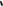 ПОЛОЖЕНИЕ о проведении областного конкурса видеороликов «Семейное ПДД!»1. Общие положения1.1, Положение о проведении областного конкурса видеороликов«Семейное ПДД!» в рамках комплексного профилактического мероприятия «Детская безопасность» (далее —Конкурс) определяет цель, задачи, сроки, порядок и условия проведения, а также категории участников Конкурса.1.2. Конкурс проводится с целью привлечения детей и подростков к участию в пропаганде Правил дорожного движения.З. Задачи Конкурса:	вовлечь	обучающихся	в	творческуюам деятельность, направленную на пропаганду безопасного поведения; 	совершенствовать формы и методы профилактики дорожнотранспортного травматизма; внедрять современные и инновационные методы обучения правилам дорожного движения учащихся образовательных организаций.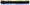 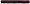 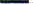 2, Участники Конкурса2.1, Участниками Конкурса являются семейные команды обучающихся образовательных организаций всех типов и видов, действующих на территории Ярославской области.Количество участников семейной команды не ограниченноДля участия в Конкурсе необходимо состоять в группе «ВКонтакте» «Региональный ресурсный центр ЯО по ПДДТТ» https://vk.com/rescentrpddtt76 (далее — группа ВК).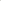 З. Сроки и порядок проведения Конкурса3.1. Конкурс проводится с 03 сентября 2021 года по 30 сентября 2021 года.З .2. Участники Конкурса представляют видеоролик, сюжет которого посвящен соблюдению членами одной семьи правил дорожного движения (далее — видеоролик).Видеоролик представляет собой короткий фильм с сюжетом по соблюдению всеми членами семьи правил дорожного движения или занятию ребенка с родителями (законными представителями), родственниками по изучению правил дорожного движения.Видеоролик должен быть: в формате: avi, mpg, mov (разрешение не менее 720х576);  хронометражом не более 1 минуты 30 секунд;  в титрах указывается название семейной команды (если есть), образовательная организация (сокращенное название по Уставу), населенный пункт, муниципальный район;  при использовании музыкального сопровождения в видеоролике в титрах обязательно указываются авторы музыки и текста.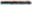 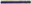 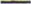 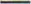 З .5. Участникам в период проведения Конкурса необходимо в срок до 30 сентября 2021 года разместить видеоролик в сети Интернет в социальной сети «Вконтакте» в группе «Региональный ресурсный центр ЯС) по ПДДТТ» https://vk.com/rescentrpddtt76 (в формате предложенной новости) с хэштегом #ДетскаябезопасностьЯ0. В описании к работе необходимо добавить свои данные: имя, фамилию, класс, школу, район.Количество видеороликов от одной семейной команды не должно быть более пяти.Контактная информация: +7(4852)55-08-75, rc.pddtt76@cmail.com, Вишневская Галина Валентиновна, методист отдела технического творчества ГОАУ ДО ЯО «Центр детей и юношества».4. Подведение итогов и награждение4.1, Победитель (I место) и призёры (П, III место) Конкурса будут определены по количеству лайков к размещенным видеороликам в срок до 05 октября 2021 года (21 час по московскому времени).Оргкомитет оставляет за собой право принимать решение о награждении отдельных участников Конкурса специальными дипломами.Дипломы победителей (1 место) и призёров (П и III места) Конкурса, свидетельства участников Конкурса будут размещены в электронном виде не ранее 06 октября 2021 года в группе социальной сети ВКонтакте «Региональный ресурсный центр ЯС) по ПДДТТ» https ://vk.com/rescentrpddtt76 и на сайте ГОАУ ДО ЯО «Центр детей и юношества» https://yarcdu.ru/oblastnye-meropriyatiya/.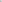 